ВетеринарияВетеринарная микробиология, вирусология, паразитология и иммунологияКулибеков, Ф. М. Некоторые показатели иммуногенеза при вакцинации овец против инфекционной агалактии / Ф. М. Кулибеков, Г. Г. Дильбази // Аграрная наука. - 2015. - № 2. - С. 19-21. - 4 табл.В настоящее время в мире предложены различные вакцины, в том числе живые аттенуированные и инактивированные формальдегидом. Впервые в условиях Азербайджана получен аттенуированный штамм А-319 М. agalactiae, на основе которого создана вакцина против агалактиии овец и коз.Таллер, Л. А. Выделение атипичных микобактерий из биоматериала от лабораторных животных / Л. А. Таллер, Г. М. Дюсенова, Т. А. Янченко // Достижения науки и техники АПК. - 2015. - № 4. - С. 56-57. - табл. Изучена возможность и целесообразность использования модифицированной питательной среды для ускоренного выделения микобактерий на биоматериале от лабораторных животных, зараженных «атипичными» культурами.Ушкалов, А. В. Патогенные свойства штаммов Yersinia Spp. / А. В. Ушкалов // Аграрная наука. - 2015. - № 3. - С. 29-30.Приведены результаты изучения патогенных свойств культур Yersinia, выделенных из объектов ветеринарно-санитарного надзора.Фенотипические и биологические свойства бруцелл, изолированных из пантов северных оленей / Л. Н. Гордиенко [и др.] // Достижения науки и техники АПК. - 2015. - № 4. - С. 47-49. - 2 табл. Ветеринарная фармакологияИзучение препарата Аргумистин® при энтеральном способе введения / Н. П. Казаринов [и др.] // Аграрная наука. - 2015. - № 3. - С. 25-28. - 4 рис.Препарат Аргумистин® представляет собой водный коллоидный раствор серебра (10 мг/мл), стабилизированного хлоридом бензидиметилх3-(миристоиламино) пропил)аммония монигидратом (0,01%). Показанием для перорального применения препарата Аргумистин® служит инфекционные заболевания желудочно-кишечного тракта мелких домашних животных, свиней и цыплят-бройлеров.Капай, Н. А. Есть ли альтернатива глюкокортикоидам? : [о ветпрепарате Куртикол] / Н. А. Капай // Современная ветеринарная медицина. - 2015. - № 1. - С. 14-15.Зоогигиена и ветеринарная санитарияАржаков, П. В. Физико-химические параметры нового дезинфицирующего препарата на основе надуксусной кислоты / П. В. Аржаков, Л. С. Эпельдимов, В. Н. Аржаков // Достижения науки и техники АПК. - 2015. - № 4. - С. 70-71. - 2 табл. Представлены результаты изучения физико-химических параметров нового дезинфицирующего препарата на основе надуксусной кислоты.Ветеринарно-санитарная экспертиза мяса свиней при афлатоксикозе / Л. Е. Матросова [и др.] // Мясная индустрия. - 2015. - № 5. - С. 51-52.В статье описаны результаты ветеринарно-санитарной экспертизы мяса свиней при афлатоксикозе и применения комплексной схемы лечения.Корабельский, И. П. Увеличение производительности за счёт улучшения качества воды / И. П. Корабельский // Птицеводство. - 2015. - № 4. - С. 49-52. - 3 фот.В статье приведены доказательства важности качества питьевой воды и состояния линий поения в птицеводческих хозяйствах. Дана информация о комплексной программе водоподготовки с помощью профессиональных средств СИД 1000, СИД 2000, АГРОСИД СУПЕР ОЛИГО, также указано, почему необходимо использовать именно комплекс препаратов.Станкович, C. Биоцидная активность дезинфектанта Incimaxx® Т. / С. Станкович // Свиноводство. - 2015. - № 3. - С. 68-69.В странах ЕС испытания биоцидной активности дезинфицирующих средств, применяемых на сельскохозяйственных предприятиях, проводят согласно стандартам EN 1656 и EN 14675 в отношении бактерий и вирусов соответственно. Оба стандарта имеют специальные требования, касающиеся степени заражения материала.Юнаев, A. Высокоэффективные средства для мойки и дезинфекции в промышленном свиноводстве / А. Юнаев // Свиноводство. - 2015. - № 3.- С. 75.Интенсивное свиноводство основано на поточной технологии производства, важной частью которой является система «пусто – занято». Она предусматривает одновременное заполнение и высвобождение цехов животными, что не только снижает уровень стресса у свиней, позволяя оптимизировать рационы их кормления, но и уменьшает вероятность переноса инфекций.ЭпизоотологияКазаков, А. На прививку становись! : [о вакцинации птицы] / А. Казаков // Приусадебное хозяйство. - 2015. - № 3. - С. 92-95.Внутренние незаразные болезниВлияние препарата Аргумистин® на приросты и уровень бактериальной контаминации организма бройлеров / В. Ю. Коптев [и др.] // Птицеводство. - 2015. - № 5. - С. 31-38. - 4 табл., 3 рис. Авторы провели исследование ветеринарного препарата Аргумистин® (водная дисперсия 10 мкг/мл серебра коллоидного, стабилизированная 100 млг/мл мирамистина), которое выявило у цыплят-бройлеров выраженное ростостимулирующее действие при пероральном применении. Использование препарата в форме водного раствора для выпаивания в 0,8- и 4,8%-ной концентрации не вызывало отклонений в развитии внутренних органов птицы и к концу откормочного периода (45 сут.) не приводило к существенному накоплению серебра в тканях и органах цыплят.Гречухин, А. Все начинается с небольшой травмы.... / А. Гречухин, С. Байдиков // Свиноводство. - 2015. - № 3. - С. 45-46.При интенсивной технологии выращивания свиней существенный ущерб экономике предприятия могут нанести болезни, сопровождающиеся поражениями кожных покровов животных. Нередко все начинается с небольшой травмы. Но вот парадокс: чем выше эпизоотическое состояние хозяйства, тем чаще в нем травмируются свиньи, выбраковка которых по этой причине порой достигает 2 %.Елисеева, Е. Н. Комплексные антимикробные препараты в промышленном птицеводстве / Е. Н. Елисеева // Ветеринария. - 2015. - № 2. - С. 14-16. - 3 табл.Правильный подбор комплексных антимикробных препаратов широкого спектра действия обеспечивает сохранность птицы и повышение ее продуктивности, в результате чего возрастет прибыль предприятий.Ingman, J. Сравнение методов измерения трахеальных соотношений, использованных тремя наблюдателями при трёх случаях измерения у английских бульдогов / J. Ingman, V. Naslund, K. Hansson // Современная ветеринарная медицина. - 2015. - № 2. - С. 50-55. Климов, М. С. Опыты применения препарата Лактосепт у бройлеров / М. С. Климов, А. И. Зарытовский, Н. А. Болотов // Птицеводство. - 2015. - № 5. - С. 41-44. - 3 табл.Статья посвящена отечественному препарату Лактосепт на основе антисептика, лактулозы и сухой молочной сыворотки. Он предназначен для профилактики бактериальных инфекций, повышения прироста живой массы, сохранности, улучшения качества мяса.Леонард, Р. Нефропатии собак и кошек и артериальная гипертензия / Р. Леонард // Современная ветеринарная медицина. - 2015. - № 1. - С. 28-38.Леонард, Р. Методы терапевтического контроля почечной гипертензии у собак и кошек / Р. Леонард // Современная ветеринарная медицина. - 2015. - № 2. - С. 22-26.Николаева, Л. Demodex gatoi у кошек / Л. Николаева // Современная ветеринарная медицина. - 2015. - № 1. - С. 5-7.Николаева, Л. Акральный дерматит от вылизывания у собак / Л. Николаева // Современная ветеринарная медицина. - 2015. - № 2. - С. 14-18. - 2 табл., 13 фот.Акральный дерматит от вылизывания или акральная гранулёма от вылизывания - достаточно распространенное и довольно часто тяжело поддающееся лечению и контролю заболевание, характеризующееся навязчивым вылизыванием дистальных конечностей и приводящее к образованию плотной, изъявлённой бляшки, или нодклы.Оптимизация лечения кожных инфекций // Современная ветеринарная медицина. - 2015. - № 2. - С. 20.Рациональная антибиотикотерапия: эффективный препарат - некоторые аспекты выбора : [препарат Цефален] // Современная ветеринарная медицина. - 2015. - № 2. - С. 40.Рыбакова, В. В. Уролитиаз у собак и кошек: этиология, симптомы, диетологические решения / В. В. Рыбакова // Современная ветеринарная медицина. - 2015. - № 2. - С. 8-10.Sabev, S. P. Измерение структур сердца с помощью эхокардиографии у клинически здоровых теплокровных лошадей / S. P. Sabev // Современная ветеринарная медицина. - 2015. - № 2. - С. 34-38. - 2 табл., 3 фот.Сироткина, С. Г. Ожирение: снижение веса и контроль аппетита : [у собак] / С. Г. Сироткина, М. М. Беленсон // Современная ветеринарная медицина. - 2015. - № 1. - С. 10-12.Шабунин, С. В. Болезни витаминной недостаточности в промышленном птицеводстве, профилактика и лечение / С. В. Шабунин, В. Н. Долгополов // Птицеводство. - 2015. - № 5. - С. 13-20.В статье обозначены проблемы витаминной недостаточности промышленного птицеводства, пути и методы их решения. Отсутствие или недостаток витаминов приводит к заболеваниям кормового характера.Инфекционные болезни животныхБабкова, Е. А. Экономическая эффективность применения комплексных препаратов для профилактики бактериальных болезней бройлеров / Е. А. Бабкова, А. В. Симонов // Птицеводство. - 2015. - № 3. - С. 37-38. - 2 табл.Авторы на основании результатов производственных опытов, проведенных на птицефабрике "Верхневолжская", рекомендуют препараты формы "ВИК" для профилактики бактериальных болезней бройлеров. Отмечено повышение сохранности птицы и индекса продуктивности. Бронников, В. С. Спектрофотометрические профили поглощения сыворотки крови вакцинированных и зараженных бруцеллезом животных / В. С. Бронников, С. В. Савицкий // Достижения науки и техники АПК. - 2015. - № 4. - С. 53-55. - 2 рис. Проведены исследования с целью определения возможности использования спектрофотометрического (сф) поглощения смеси биополимеров сыворотки крови для дифференциального анализа при бруцеллёзе.Влияние препарата L-карнитин на показатели воспроизводства хряков / А. Ч. Джамалдинов [и др.] // Свиноводство. - 2015. - № 3. - С. 39-41.Скармливание хрякам-производителям препарата L-карнитин в дозе 10 мг/кг живой массы в течение 60 дней способствовало улучшению звеньев полового рефлекса, показателей спермы, биохимических показателей сыворотки крови, лучшей оплодотворяемости свиноматок и рождению здорового потомства.Гордиенко, Л. Н. Проявление инфекционного процесса у крупного рогатого скота, вызванного типичными и измененными формами бруцелл / Л. Н. Гордиенко // Достижения науки и техники АПК. - 2015. - № 3. - С. 56-58. - 2 рис.Проведены исследования по изучению инфекционного процесса при бруцеллезе с участием типичных (S) и измененных (R-, L-) форм возбудителя. Работу проводили в очаге бруцеллеза крупного рогатого скота в 2013 г. в хозяйстве Омской области. Для серологической диагностики использовали диагностикумы стандартные (S-) и изготовленные по собственному способу (R-, L-). Установлено широкое распространение (более 10%) бруцеллеза в стаде. Среди инфицированных животных выявлены бруцеллоносители с персистенцией S-, R- и L-форм. В период вспышки инфекции в организме больных животных (до 67%) преобладали типичные (S-) формы бруцелл. В отдаленные сроки отмечали хронизацию инфекционного процесса с преимуществом L-бруцеллоносителей (до 71% от числа реагирующих).Дегтяренко, Л. В. Перспективность применения дифференциальных экспресс-тестов при диагностике бруцеллеза крупного рогатого скота / Л. В. Дегтяренко, О. Д. Скляров // Достижения науки и техники АПК. - 2015. - № 4. - С. 58-60. - табл.В статье приведены результаты изучения диагностической ценности реакции непрямой гемагглютинации (РНГА) и реакции агглютинации пластинчатой (РАП) с молоком при исследовании 8542-х проб молока от коров из хозяйств с различной эпизоотической ситуацией по бруцеллезу.Дегтяренко, Л. В. Применение роз-бенгал пробы при дифференциальной поствакцинальной диагностике бруцеллеза крупного рогатого скота / Л. В. Дегтяренко, О. Д. Скляров, И. Н. Каликин // Достижения науки и техники АПК. - 2015. - № 4. - С. 67-69. - 2 табл. При обследовании на бруцеллез крупного рогатого скота из благополучных хозяйств, иммунизированного вакциной из штамма B. abortus 82, определены показатели роз-бенгал пробы (РБП) с оценкой три креста лишь у 14-и гол. (0,1%).Дудар, Л. В. "Золотой стандарт" вакцианции птицы против ИББ с помощью Хипрагамборо-GM97 / Л. В. Дудар // Птицеводство. - 2015. - № 3. - С. 45-47.В статье проанализированы современные данные об основах патогенеза, клинической картины и диагностики ИББ. Кроме того, рассмотрены различные подходы к вакцинации данного заболевания с акцентном на преимущества применения живых аттенуированных вакцин. Раскрыты механизмы создания уникального препарата на основе штамма GM97, характеризующегося исключительной и специфической иммуногенностью против высоковирулентных и вариантных штаммов ИББ при наиболее низкой патогенности для лимфоидных органов птицы.Дудоладова, Т. С. Патоморфологические реакции в лимфоузлах, вызванные Mycobacteriun bovis / Т. С. Дудоладова, В. С. Власенко // Достижения науки и техники АПК. - 2015. - № 4. - С. 75-76. В статье показаны особенности реакции паховых лимфатических узлов морских свинок при экспериментальном туберкулезе и под действием комплексного иммуномодулятора микробного происхождения КИМ-М2 при разной кратности его введения.Евстифеев, В. В. Усовершенствование средств специфической профилактики хламидиоза крупного рогатого скота / В. В. Евстифеев // Достижения науки и техники АПК. - 2015. - № 3. - С. 54-55. - 2 табл.Работу проводили с целью усовершенствования инактивированной эмульсионной вакцины против хламидиоза крупного рогатого скота. В результате исследований удалось понизить реактогенность и сохранить иммуногенность препарата. Испытания вакцины выполняли в хозяйстве, где наблюдалось заболевания коров и нетелей, проявляющееся абортами и мертворождениями, задержанием последа, а также массовыми гинекологическими патологиями (на 100 коров и телок получали 60 телят).Иванов, А. И. Применение теста с нитросиним тетразолием для выявления животных с повышенной чувствительностью к лейкозной инфекции / А. И. Иванов, В. С. Власенко // Достижения науки и техники АПК. - 2015. - № 4. - С. 61-62. - 2 табл. В статье приведены результаты, свидетельствующие о возможности применения теста с нитросиним тетразолием (НОТ-тест) для выявления животных не только с явной инфекционной патологией, но и с предрасположенностью к лейкозной инфекции.Изучение инфицированности крупного рогатого скота вирусом блютанга 14-го серотипа в Смоленской области / М. Б. Новикова [и др.] // Ветеринария. - 2015. - № 2. - С. 17-23. - 3 табл.Результаты, полученные в ходе научно-производственного испытания в условиях птицеводческого хозяйства Московской области, показали, что предлагаемая комплексная инсектицидная программа "Байер" обеспечила высокую эффективность как против имаго жука-чернотелки (Солфак® МЭ 5 %) ИЭ 94,9-100 %, так и его личинок (Байцидал®ВП 25 %) ИЭ 97,8-100 %.Иммунологическая и морфологическая оценка иммуномодулирующего действия КИМ-М2 у животных, инфицированных микобактериями / Е. А. Гуляева [и др.] // Достижения науки и техники АПК. - 2015. - № 4. - С. 72-74. - рис. Изучено действие комплексного иммуномодулятора микробного происхождения КИМ-М2 на морских свинок, инфицированных вирулентным штаммом Mycobacterium bovis и атипичным Mycobacterium scrofulaceum.Как избавиться от жука-чернотелки? / Р. Т. Сафиуллин [и др.] // Птицеводство. - 2015. - № 4. - С. 41-47. - 3 табл., 5 фот.Лактюшина, О. А. Гематологические и иммунологические показатели при болезни лайма у собак до и после лечения цефтриаксоном / О. А. Лактюшина, В. И. Плешакова, В. С. Власенко // Ветеринария. - 2015. - № 2. - С. 21-34. - 2 табл.Изучены гематологические и иммунологические показатели у собак при Лайм-боррелиозе. Установлено, что заболевание сопровождается слабовыраженной анемией, повышением количества В-лимфоцитов, циркулирующих иммунных комплексов и цитотоксических Т-лимфоцитов. Клиническая болезнь проявлялась лихорадкой, анорексией, общей слабостью и апатией. Показана терапевтическая эффективность Цефтриаксона, проявляющаяся изменениями в показателях клеточного иммунитета и улучшением клинического состояния собак.Макаров, В. В. Эболовирусная болезнь: общая характеристика, природная очаговость, ветеринарные аспекты / В. В. Макаров, О. И. Сухарев
// Ветеринария. - 2015. - № 2. - С. 3-6.В статье обсуждаются краткая история, общая характеристика, паразитарная система, эпидимический процесс Эболовирусной болезни.Пена, Э. Профилактика субклинической формы болезни Гамборо, вызванной вариантными штаммами вируса ИББ / Э. Пена, Х. Вилья, Л. Е. Дудар // Птицеводство. - 2015. - № 4. - С. 55-59. - 7 табл., 3 рис.В статье проанализированы наиболее современные данные о приобретенной иммуносупрессии птиц и ее проявлениях, субклинической форме болезни гамборо и о вариантных штаммах вируса инфекционной бурсальной болезни, которые ее вызывают. Описаны механизмы патогенеза, включая иммуносупрессивное воздействие и другие морфолого-патологические нарушения, ассоциированные с инфицированием указанным вирусом. Кроме того, представлена обширная информация об исключительном воздействии вакцинного препарата ХИПРАГАМБОРО®GM97.Протективные свойства сухой живой вирусвакцины против ньюкаслской болезни птиц / И. Ю. Литенкова [и др.] // Ветеринария. - 2015. - № 2. - С. 12-14. - 2 табл.Статья посвящена изучению эффективности иммунизации цыплят против ньюкаслской болезни птиц из штамма "Ла-Сота" при разных способах ее введения.Проявление инфекции в свежем очаге бруцеллеза оленей / Л. Н. Гордиенко [и др.] // Достижения науки и техники АПК. - 2015. - № 4. - С. 77-79. - табл. Приведены результаты изучения особенностей проявления бруцеллеза у северных оленей при заносе возбудителя в благополучные стада.Пругло, B. В. Эффективность вакцин против ЦВИС-2 и энзоотической пневмонии свиней / В. В. Пругло, И. А. Тетерин, В. В. Гавриленко // Свиноводство. - 2015. - № 3. - С.79-80.Энзоотическая пневмония (респираторный микоплазмоз) свиней – одна из наиболее распространенных болезней в промышленном свиноводстве. Этиологическая роль ее возбудителя – микроорганизма Mycoplasma hyopneumoniae (M. hyo) – подтверждена в 1965 году (Mare and Switzer; Goodwin и др.), и проблема остается актуальной до сих пор, а значит, продолжаются поиски ее решения.Роль R-антигенов в дифференциальной поствакцинальной диагностике бруцеллеза крупного рогатого скота, иммунизированного живыми слабоагглютиногенными вакцинами / П. К. Аракелян [и др.] // Достижения науки и техники АПК. - 2015. - № 4. - С. 63-66. - 2 табл. Изучена возможность использования R-антигенов в дифференциальной поствакцинальной диагностике бруцеллеза крупного рогатого скота, иммунизированного живыми слабоагглютиногенными вакцинами.Свириденко, Н. А. Возможности повышения эффективности культурального метода для выделения микобактерий туберкулеза / Н. А. Свириденко, Н. С. Боганец, Л. Т. Аппельганц // Достижения науки и техники АПК. - 2015. - № 4. - С. 51-52. При бактериологической диагностике туберкулеза для посева биологического материала используют разнообразные питательные среды, в том числе жидкие. для стимуляции роста микобактерий изучена возможность использования озонированного физиологического раствора с разной концентрацией озона при культивировании микобактерий M.bovis шт. 14 и вакцинного штамма БЦЖ на жидких питательных средах (школьниковой, сотона, ВКЛ).Сенсибилирующие свойства быстрорастущих нетуберкулезных микобактерий 4-й группы по классифкации Раньона / А. Х. Найманов [и др.] // Ветеринария. - 2015. - № 2. - С. 23-27.Представлены результаты изучения сенсибилизирующих свойств различных видов нетуберкулезных (атипичных) быстрорастущих микобактерий 4-й группы по классификации Раньона.Хмыров, А. В. Эффективность комплексного препарата "Макродокс-200" при колибактериозе цыплят-бройлеров / А. В. Хмыров, Е. Г. Яковлева // Достижения науки и техники АПК. - 2015. - № 2. - С. 46-48. - 2 табл.Макродокс-200 - комплексный химиотерапевтический препарат, в 1 г которого содержится по 100 мг тилозина и доксициклина, а также наполнители (кислота винная, трилон Б, натрия бензоат, глюкоза). Растворим в воде. Изучено влияние макродокса на организм цыплят, больных колибактериозом, в сравнении с колмиком-Е.Эффективность нового препарата Азитронит при гастроэнтерите телят / В. Е. Абрамов [и др.] // Ветеринария. - 2015. - № 2. - С. 7-12. - 2 табл.Впервые для ветеринарного рынка разработан препарат, содержащий азитромицин. По результатам эксперимента установлено, что он в терапевтической дозе 1 мл/20 кг массы тела животного обладает высоким терапевтическим эффектом, купирует основные симптомы гастроэнтерита, улучшает общее состояние телят через 12-16 ч. после первого применения. Препарат хорошо переносится молодняком при внутримышечном введении и не обладает гепато- и нефротоксическим действием. По результатам проведенных исследований определены его максимально переносимая и пороговая дозы.Инвазионные болезни животныхКлочко, Р. Т. Акарапидоз пчел / Р. Т. Клочко, С. Н. Луганский, А. В. Блинов // Пчеловодство. - 2015. - № 3. - С. 32-35. - 2 табл., 2 рис. Арисов, М. В. Новые трёхкомпонентные препараты "РольфКлуб 3D капли для кошек" и "РольфКлуб 3D капли для собак" для эффективной борьбы против эктопаразитов собак и кошек / М. В. Арисов, Т. С. Катаева, Н. В. Данилевская // Современная ветеринарная медицина. - 2015. - № 2. - С. 28-30. - 5 фот.О новых препаратах "РольфКлуб 3D капли для кошек" и  "РольфКлуб 3D капли для собак" проявили широкий спектр действия против блох, вшей, власоедов, иксодовых клещей, чесоточных и ушных клещей, а также против москитов, комаров и мух.Базылюк, Д. Кокцидиоз у поросят? / Д. Базылюк // Свиноводство. -2015. - № 3. – С. 49-50.Гиниятуллин, М. Г. Флувалинат и его композиция с гераниолом в борьбе с варроатозом / М. Г. Гиниятуллин, Д. В. Шелехов, Н. М. Ишмуратова // Пчеловодство. - 2015. - № 1. - С. 28-29. - 2 табл.Выполнено сравнительное исследование действия препарата апифит и акарицидной композиции на основе флувалината и гераниода на заклещенность семей пчел, установлена эффективность их применения. Значимость клещей в ветеринарной медицине // Современная ветеринарная медицина. - 2015. - № 1. - С. 40.Мезенцев, С. В. Трихинеллёз птиц / С. В. Мезенцев // Птицеводство. - 2015. - № 3. - С. 39-42.Пьянова, А. М. Дирофиляриоз / А. М. Пьянова // Современная ветеринарная медицина. - 2015. - № 1. - С. 26.Фармакокинетика флураланера у собак после однократного перорального или внутривенного введения // Современная ветеринарная медицина. - 2015. - № 2. - С. 4-6. - табл., 2 рис.Шестаков, В. А. Гистоструктура слепых кишок бройлеров в норме и при экспериментальном эшерихиозе / В. А. Шестаков // Птицеводство. - 2015. - № 3. - С. 25-29. - 6 рис.  В статье приводится гистоструктура стенки слепых кишок цыплят-бройлеров в норме и при экспериментальном заражении E. coli. Установлено, что у птицы погибшей после заражения, реактивные центры в фолликулах слизистой оболочки не активируются, развивается катаральный тифлит. А у выживших цыплят-бройлеров обнаружена пролиферация лимфоидной ткани с выраженными реактивными центрами в фолликулах.Ветеринарная хирургияKovac, M. Оперативное лечение периодического увеита лошадей / M. Kovac, J. Toth, R. Aliev // Современная ветеринарная медицина. - 2015. - № 1. - С. 44-47. - 4 фот.Paterson, Dr. S. 16-недельный кот породы мейн-кун с нарушением коордионации / Paterson Dr. S. // Современная ветеринарная медицина. - 2015. - № 1. - С. 42.Рубинский, И. Витоник СН® повысит качество спермы / И. Рубинский // Свиноводство. - 2015. - № 3. - С. 56.В наши дни при интенсивном ведении отрасли можно получать от одной свиноматки 2,0–2,5 т. свинины в год. Но для достижения этой цели нужна отлаженная система воспроизводства стада. Ее эффективность определяется здоровьем хряков-производителей и качеством их семени, которое в свою очередь зависит от качества кормов.Choli, S. J. Применение криохирургии и электрокаутеризации для лечения трансмиссивных венерических опухолей у собак крупных пород / S. J. Choli, D. B. Lee, N. S. Kim // Современная ветеринарная медицина. - 2015. - № 1. - С. 48-51. - 4 фот.Синдром экотопической продукции АКТГ у собаки с мезентериальной нейроэндокринной опухолью / V. A. Castillo [и др.] // Современная ветеринарная медицина. - 2015. - № 1. - С. 52-56. - табл., 2 рис.Vezzoni, A. Генетические заболевания скелета у собак / A. Vezzoni, S. Boiocchi, F. Rossi // Современная ветеринарная медицина. - 2015. - № 1. - С. 16-24. - 15 фот.Описаны заболевания скелета собаки, имеющих генетическую основу и оказывающие сильное воздействие на здоровье и благополучие собаки и на выбор производителем чистопородных собак. В список входят дисплазия тазобедренного сустава, вывих надколенника, асептический некроз головки бедренной кости и рассеивающий остеохондрит (РОХ) плечевой кости (плеча). Описаны патогенез, эпидемиология, клинические аспекты, клиническая и лучевая диагностика.Yoon, H. Хирургическое лечение спленодиафрагментального шунта у собак / H. Yoon, M. Roh, S. Jeong // Современная ветеринарная медицина. - 2015. - № 2. - С. 58-62. - 6 фот.Составитель: Л.М. Бабанина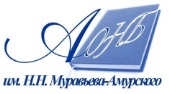 Государственное бюджетное учреждение культуры«Амурская областная научная библиотека имени Н.Н. Муравьева-Амурского